Cip ar Ragamcan Llif Arian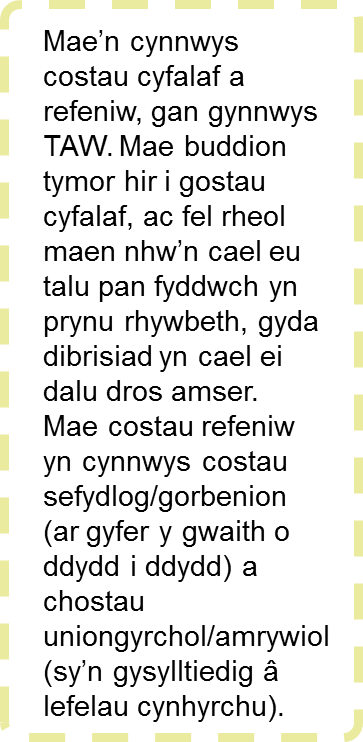 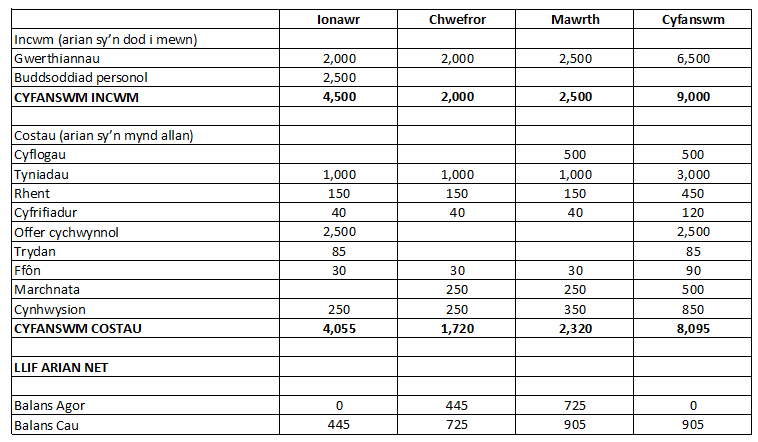 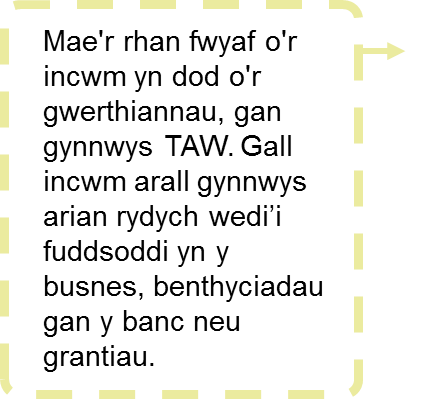 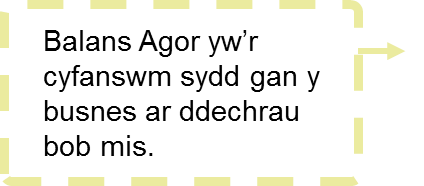 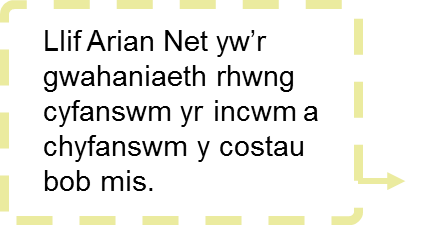 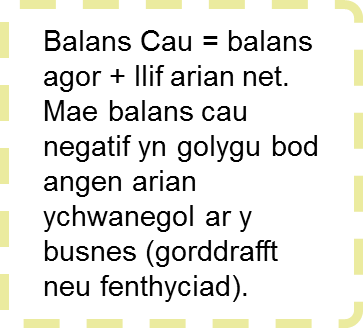 